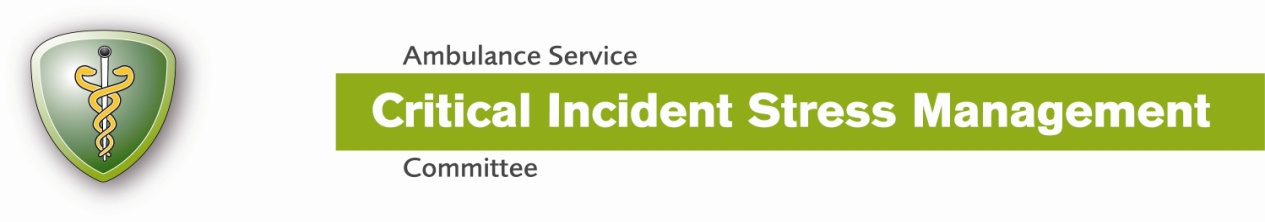 Peer Supporter Awards 2013The National Ambulance Service (NAS) Critical Incident Stress Management programme has now been in operation for almost 15 years. Since its foundation a corps of trained Peer Supporters has been working on a completely voluntary basis to assist ambulance service staff members affected by critical incident stress.The NAS CISM Committee has decided to establish an award to recognise outstanding service by a Peer Supporter in each region. These awards will be presented at a NAS CISM and Resilience Workshop in mid February 2014 (date and venue to be confirmed).  As a member of the Ambulance Service, this is your opportunity to nominate a Peer Supporter from your region whom you consider deserves special recognition. This might be because you have benefited personally from his/her help or because you have observed how s/he has assisted your colleague(s).If you wish to make a nomination you must do so on the attached nomination form. This should be sent to the Joint Chairs, Mr Macartan Hughes and Mr David Maher by email at macartan.hughes@hse.ie and davidemaher@gmail.com to arrive by 5.00 p.m. on Friday November 29th. Nominations received after that date cannot be considered. You may nominate a current peer supporter, or somebody who is no longer active in the role, or a person who was a Peer Supporter but has now retired from the Ambulance Service.It is important that you complete the Nomination Form in full – do not leave sections blank. You must sign the form but your identity will be treated in strict confidence and will not be disclosed to anybody other than the selection panel. You are asked to provide a contact phone number in case we need any clarification of your nomination. ______________				_________________Macartan Hughes		& 		David MaherJoint Chairs,NAS CISM CommitteeAmbulance Service Critical Incident Stress Management CommitteePeer Supporter AwardNomination FormMy Name:   ________________________________________My work location: ___________________________________My region: _________________________________________My contact telephone number: _________________________I nominate  _______________________________ who is/was aCISM Peer Supporter in my region for a special award.My reasons for nominating him/her for the award are as follows           	     (please give as much detail as possible): ________________________________________________________________________________________________________________________________________________________________________________________________________________________________________________________________________________________________________________________________________________________________________________________________________________________________________________________________________________________________________________________________________________________________________________________________________________________________________________________________________________________________________________________________________________________________________________________________________________________________________________________________________________________________________________________________________________________________________________________________________________4.	     My signature: _______________________          Date:      _________________Completed form to be returned to Mr Macartan Hughes & Mr David Mahermacartan.hughes@hse.ie 	and	 davidemaher@gmail.com